П О С Т А Н О В Л Е Н И Еот 24.11.2020 № 1212г. МайкопО награждении Почетной грамотой Токарева Р.В.В соответствии с Положением о формах и порядке поощрений в муниципальном образовании «Город Майкоп», утвержденным Решением Совета народных депутатов муниципального образования «Город Майкоп» от 21 декабря 2017 г. № 287-рс, выпиской из протокола заседания Президиума Совета народных депутатов муниципального образования «Город Майкоп» четвертого созыва от 19 ноября 2020 г.,
п о с т а н о в л я ю:За вклад в укреплении законности, защиты прав и свобод граждан наградить Почетной грамотой муниципального образования «Город Майкоп» члена Общественной наблюдательной комиссии Республики Адыгея Токарева Романа Владимировича.Рекомендовать поощрить Токарева Романа Владимировича денежной премией в размере до двух должностных окладов из средств Общественной наблюдательной комиссии Республики Адыгея.Опубликовать настоящее постановление в газете «Майкопские новости».Настоящее постановление вступает в силу со дня его подписания.Глава муниципального образования«Город Майкоп»	                                                                         А.Л. Гетманов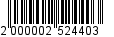 Администрация муниципального образования «Город Майкоп»Республики Адыгея 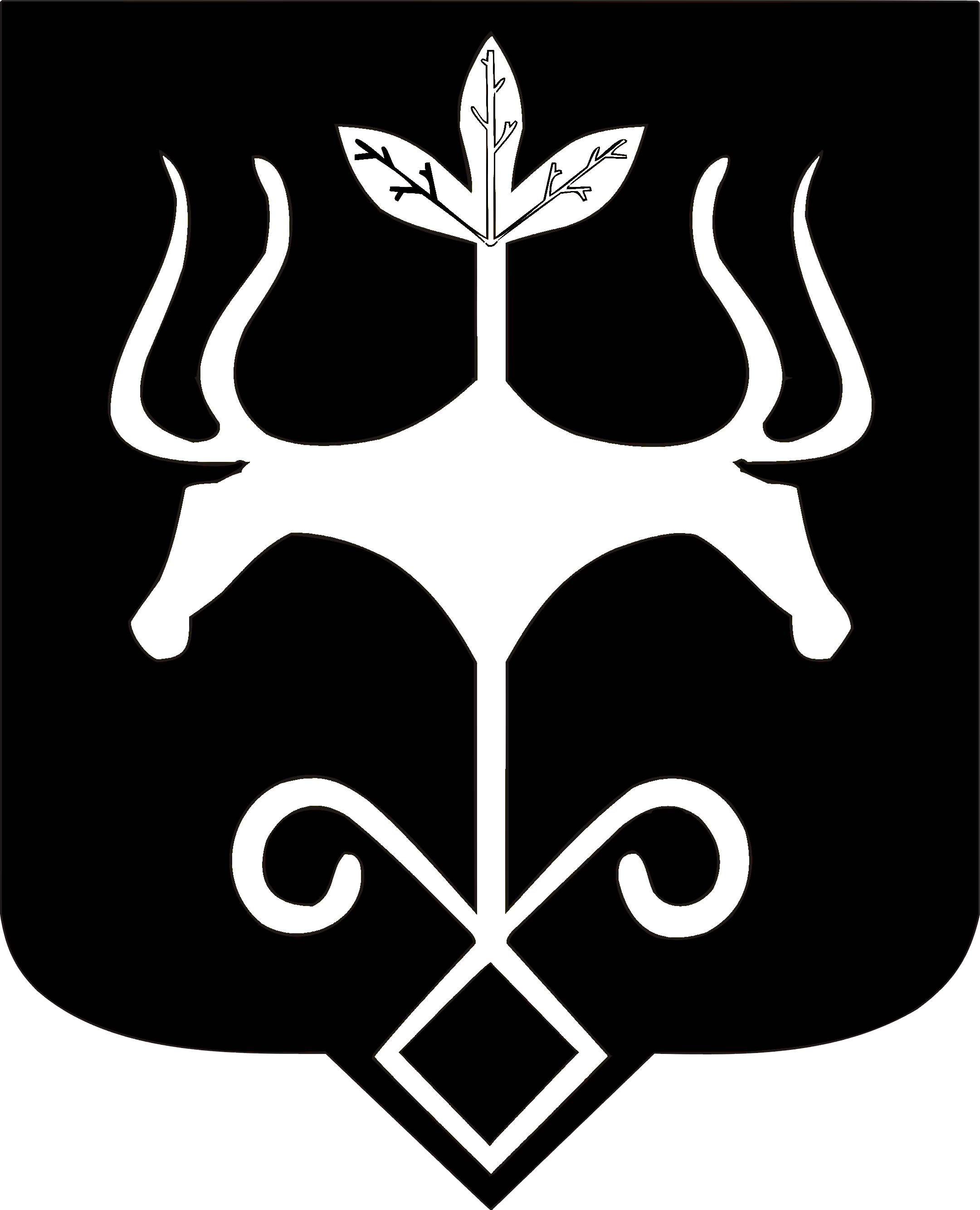 Адыгэ Республикэммуниципальнэ образованиеу 
«Къалэу Мыекъуапэ» и Администрацие